GUIA DE APRENDIZAJE SENAGUIA N°2 DE PLANEACION PAULA VALENTINA PANDALES CRUZLICEO MIXTO LA MILAGROSASANTIAGO DE CALI, SEPTIEMBRE 302014GUIA DE ANPRENDIZAJE SENA GUIA N°2 PLANEACION PAULA VALENTINA PANDALES CRUZ LIC: MILENA BASTIDAS GRADO: 10°LICEO MIXTO LA MILAGROSASANTIAGO DE CALI, SEPTIEMBRE 30 2014GUIA DE APRENDIZAJA SENA N°23.3	Actividades de apropiación del conocimiento (Conceptualización y Teorización).1. IVA: Es el impuesto que se cobra sobre el mayor valor generado, sobre el valor agregado. Aunque el impuesto se aplica sobre el precio de venta del bien o del servicio, en realidad, el impuesto corresponde solo al mayor valor que se agrega o genera por el comerciante. RETENCION EN LA FUENTE: es el simple cobro anticipado de un impuesto, que Bien puede ser el impuesto de renta, a las ventas o de industria y comercio.La retención en la fuente por ser un pago anticipado de un impuesto, ésta se puede descontar en la respectiva declaración, ya sea de IVA, de Renta o de Ica.Tabla: Para realizar los cálculos respectivos se ha tomado como referencia el valor de la UVT vigente para el año 2014 ($27.485).RETENCION EN INDUSTRIA Y COMERCIO ICA: Es un gravamen, considerado  impuesto directo, de carácter municipal que grava toda actividad industrial, comercial o de servicios que se realice en la jurisdicción del respectivo municipio.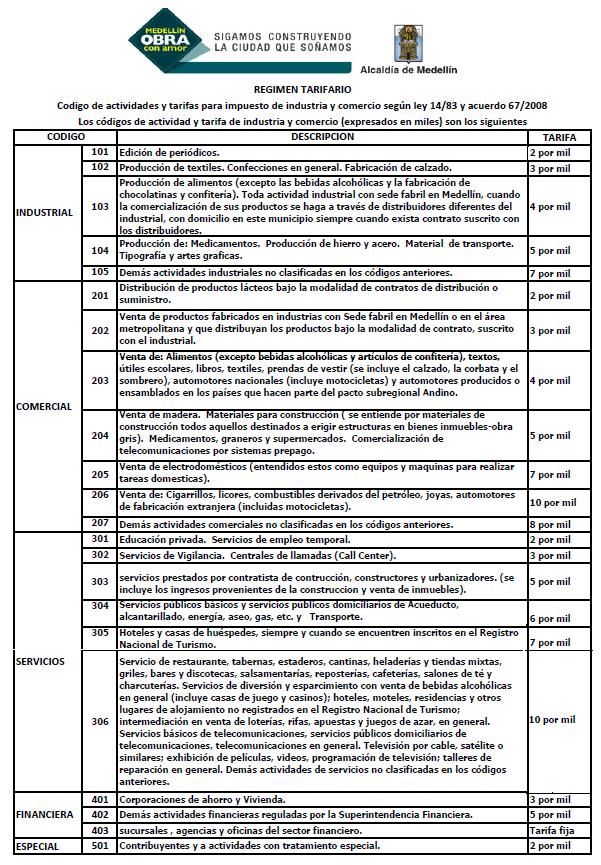 SUJETO ACTIVO Cuando hacemos referencia al sujeto activo de la obligación tributaria, nos estamos refiriendo a aquél que asume la posición de acreedor de la deuda, siendo pues el titular de ese derecho de crédito. El sujeto activo es la persona o personas a cuyo favor debe satisfacerse el objeto de la obligación. Toda obligación a cargo de una persona supone un derecho correlativo a favor de otra, y la persona en quien reside ese derecho es el sujeto activo del vínculo jurídico. A esa persona se le daba la denominación de coeditor, que corresponde a la moderna denominación de acreedor. SUJETO PASIVO: Es aquella persona física o jurídica obligada al cumplimiento de las obligaciones tributarias, puede ser como contribuyente o como responsable. Hablamos de sujeto pasivo como deudor cuando una persona en una transacción económica se obliga voluntariamente al pago de una obligación a cambio de adquirir un bien o un servicio. En cuanto a impuestos, El sujeto pasivo es el que genera el hecho económico por el que grava, según establece la ley.IMPUESTO SOBRE LA RENTA: Es un impuesto que se declara y se paga cada año y recae sobre los ingresos de las personas o de las empresas. Para calcularlo se requiere conocer la renta líquida del contribuyente y para determinar la renta líquida se debe encontrar primero la renta bruta.AGENTES RETENEDORES: Los agentes retenedores son empresas fiscales, semifiscales o organismo fiscales, municipalidades, personas jurídicas en general, sean o no contribuyentes de la Ley de la Renta y tengan que llevar contabilidad o no, personas naturales o jurídicas que ganen Rentas de la primera categoría , siempre que obtengan Ingresos que se clasifiquen en esta categoría, por disposición legal están obligados a retener los Impuestos que afectan a los contribuyentes con los cuales realizan transacciones. Algunos agentes retenedores *Agentes retenedores de iva *Agentes retenedores de renta REGIMEN SIMPLIFICADO : Pertenecen al régimen simplificado del Impuesto a las ventas las Personas naturales comerciantes y artesanos que sean minoristas o detallistas; los agricultores y ganaderos, que realicen operaciones gravadas, así como quienes presten servicios gravados, siempre y cuando cumplan con los requisitos y condiciones establecidas en el artículo 499 del Estatuto tributario.REGIMEN COMUN: Se considera responsable del impuesto a las ventas toda Persona natural o Persona jurídica que venda productos o preste servicios gravados con el IVA.
Son responsables del Impuesto a las ventas pertenecientes al régimen común, todas las personas jurídicas y aquellas personas naturales que no cumplan los requisitos para pertenecer el Régimen simplificado. Toda Persona jurídica por el solo hecho de ser jurídica pertenece al régimen común. Las personas naturales solo serán responsables del régimen común si no cumplen todos o uno de los requisitos que la norma establece para poder formar parte del Régimen simplificado.HECHO GENERADOR DE IMPUESTO: El hecho generador del Impuesto sobre las Ventas está compuesto de varios elementos, los cuales permiten estudiar el impuesto de una manera sistemática,BASE GRAVABLE: La Base Gravable es el valor sobre el cual se aplica la tarifa para obtener el impuesto respectivo, y de conformidad con el artículo 338 de la Constitución Política su fijación se encuentra reservada a la Ley y no al reglamento.BIENES Y SERVICIOS GRAVADOS : son los bienes y servicios que por en una determinada norma impositiva resultan objeto del gravámen (o sea sobre los que se cobrará el impuesto)BIENES Y SERVICIOS EXCLUIDOS: Los bienes excluidos son los aquellos que la ley expresamente ha catalogado como tales. El productor de bienes excluidos no es responsable del IVA, y por lo tanto el IVA que pague en la adquisición de materias primas para la elaboración de estos productos, debe ser llevado como mayor valor del costo del producto.BIENES Y SERVICIOS EXENTOS : Los bienes o servicios exentos, son aquellos que se encuentran gravados a la tarifa del 0%, es decir se encuentran dentro del grupo de los bienes y servicios gravados, pero a una tarifa del 0%; aparentemente no tienen mayor diferencia con los bienes o servicios excluidos, es decir en principio se entiende que ninguno de los dos causa IVA en el momento de su venta, pero la gran diferencia entre los bienes exentos y los excluidos, es que los productores de bienes exentos, al ser considerados bienes gravados con IVA, son responsables de dicho impuesto, y por lo tanto deben presentar declaración de impuesto a las ventas, donde pueden llevar como descontables los IVAS que han pagado en la adquisición de las materias primas para la elaboración de tales productos.TIPOS DE IMPUESTOS Según la Organización para la Cooperación y el Desarrollo Económico (OCDE), los impuestos se clasifican de la siguiente manera:Impuestos sobre la renta (ISR): pagados por individuos y empresasContribuciones a la seguridad social: pagados por trabajadores, empresarios y ejercicios autónomosSobre la propiedad inmobiliariaSobre las riquezas netasSobre las herencias, sucesiones y donacionesSobre transacciones financieras y de capitalImpuestos no periódicosSobre bienes y serviciosPagos exclusivos por transacciones de negocios2. REGIMEN COMUN * La empresa coca cola es una empresa multinacional el cual es explotan su actividad en varios países Se considera responsable del impuesto a las ventas toda Persona natural o Persona jurídica que venda productos o preste servicios gravados con el Iva.Son responsables del Impuesto a las ventas pertenecientes al régimen común, todas las personas jurídicas y aquellas personas naturales que no cumplan los requisitos para pertenecer el Régimen simplificado. Toda Persona jurídica por el solo hecho de ser jurídica pertenece al régimen común. Las personas naturales solo serán responsables del régimen común si no cumplen todos o uno de los requisitos que la norma establece para poder formar parte del Régimen simplificado.REGIMEN SIMPLIFICADO  La pequeña empresa Panadería Morispan  *Conforme a la legislación actual las personas naturales no son agentes de retención a título de IVA o renta; teniendo una consideración especial en el caso de que este realice pagos laborales iguales o superiores a 3.600.000$ o en el caso de realizar pagos al exterior también tendría que desempeñar el papel de agente retenedor es decir tendría que añadir el cobro de la retención a su destinatario, además de tener en cuenta el art. 592 del estatuto tributario el cual señala que si estas personas superan los topes de 36,469,000$ en ingresos brutos o su patrimonio bruto exceda los 117,221,000$ estarán obligados  a presentar su debida declaración.3.FACTURA Las declaraciones tributarias, al igual que la información suministrada a la Administración de Impuestos, deben basarse en pruebas y hechos ciertos que respalden dicha información, ya sean registrados en los libros de contabilidad, libro de registro de operaciones diarias o en documentos públicos y privados. Los mismos deben estar a disposición de la DIAN, de conformidad con lo señalado en el artículo 632 del Estatuto Tributario.En operaciones realizadas con los no obligados a expedir factura o documento equivalente, como es el caso de los responsables que pertenecen al régimen simplificado, los adquirentes de bienes o de servicios pueden soportar el costo o la deducción con el comprobante de que trata el artículo 3o. del Decreto 3050 de 1997.Este documento deberá ser expedido por el adquirente del bien y/o servicio, y deberá reunir los siguientes requisitos:1. Apellidos, nombre y NIT de la persona beneficiaria del pago o abono.2. Fecha de la transacción.3. Concepto.4. Valor de la operación2. Ejecutar los procedimientos para elaborar la nómina según laNormatividad legal vigente.1.CONTRATO DE TRABAJO:Contrato de trabajo es aquél por el cual una persona natural se obliga a prestar un servicio personal a otra persona natural o jurídica, bajo la continuada dependencia o subordinación de la segunda y mediante remuneración.Quien presta el servicio se denomina trabajador, quien lo recibe y remunera, patrono, y la remuneración, cualquiera que sea su forma, SalarioELEMENTOS DEL CONTRATO DE TRABAJO:Para que haya contrato de trabajo se  requiere  que concurran estos tres Elementos esenciales:a)   La  actividad  personal   del  trabajador,  es   decir, realizada por sí mismo;b) La continuada subordinación o dependencia del  trabajador respecto  del  Empleador  que faculta a  éste  para  exigirle  el cumplimiento de órdenes, en cualquier momento, en cuanto al modo, tiempo  o cantidad de trabajo, e imponerle Reglamentos,  la  cual debe mantenerse por todo el tiempo de duración del contrato. Todo ello sin que afecte el honor, la dignidad y los derechos  mínimos del  Trabajador  en  concordancia con los  tratados  o  convenios internacionales   que Sobre  derechos  humanos  relativos  a  la materia obliguen al país, yc) Un salario como retribución del servicio.2.  Una  vez reunidos los tres elementos de que  trata  este artículo, se entiende Que existe contrato de trabajo y no deja de serlo por razón  del nombre que se le Dé, ni de otras condiciones o modalidades que se le agreguen.CLASES DE CONTRATO*Contrato a Término Fijo: Este tipo de contrato tiene una duración entre un día y tres años y puede ser renovado hasta por tres veces su permanencia. El empleado goza de todas las prestaciones sociales establecidas por la ley (cesantías, vacaciones y primas) y para su finalización es necesario un preaviso de 30 días. Las deducciones por nómina de este tipo de contrato son iguales a las de cualquier contrato de vínculo laboral* Contrato a término indefinido: Como su nombre lo índica este tipo de contrato no tiene fecha de terminación establecida . El empleado goza de todas las prestaciones sociales establecidas por la ley y tiene beneficios adicionales como la opción de vinculación a cooperativas empresariales y ayudas especiales de acuerdo con cada empresa; con posibilidad de optar por créditos y préstamos entre otros.* Contrato de Obra o labor: El contrato es por una labor específica y termina en el momento que la obra llegue a su fin. Este tipo de vinculación es característica de trabajos de construcción y de universidades y colegios con profesores de cátedra, que cumplen su labor una vez haya terminado el periodo académico.* Contrato civil por prestación de servicios: Este tipo de contrato se celebra de manera bilateral entre una empresa y una persona (natural o jurídica) especializada en alguna labor específica. La remuneración se acuerda entre las partes y no genera relación laboral ni obliga a la organización a pagar prestaciones sociales. La duración es igualmente en común acuerdo dependiendo del trabajo a realizar. El empleado recibe un sueldo al cual se le descuenta únicamente por concepto de retención en la fuente.* Contrato ocasional de trabajo: Este contrato no debe ser superior a 30 días y debe ser por una labor específica diferente a las actividades comunes de la Compañía. El trabajador recibe la remuneración acordada y al terminar no tiene derecho a ningún tipo de prestación, salvo en caso de un accidente. La duración del contrato puede ser renovable sin exceder los treinta días del vínculo inicial2. NOMINADEVENGADO Los valores devengados de la nómina son:·    Salario básico mensual, asignado en el contrato de trabajo.·    El recargo nocturno si la jornada o parte de ella se cumple durante la noche.·    Las horas extras diurnas y extras nocturnas.·    Los días dominicales y festivos, como las horas extras diurnas y nocturnas en dominicales y festivos.·    El auxilio de transporte, tiene la naturaleza de un auxilio económico con destinación específica y por mandato de la ley se debe incorporar al salario única y exclusivamente para efectos de liquidación de prestaciones.·    Los viáticos de carácter permanente en aquella parte destinada a proporcionar al trabajador manutención y alojamiento; pero no es lo que tenga por finalidad proporcionar los medios de transporte o los gastos de representación. Los viáticos ocasionales no constituyen salario en ningún caso.DEDUCIONES Son valores deducibles de la nómina:· Retención en la fuente, porque considera que todo ingreso es susceptible de producir renta en la persona que lo recibe, es sometido a una tabla, mediante procedimientos que el trabajador puede escoger, el cual depende de las características de su sueldo, así como de disminuir la base, en primer lugar los intereses pagados en la adquisición de la vivienda o  con los valores de salud y educación que haya pagado, el que más le convenga al trabajador. Una vez depurado el valor devengado se le descuenta como renta exenta el 25% y sobre el resultado se aplica la tabla.· Aportes para la salud y pensiones, que se deben liquidar sobre el salario del trabajador de acuerdo a las tasas, para que sean pagados a las empresas prestadoras de los servicios de atención de salud, y a las administradoras de pensiones, para que el empleado vaya acumulando su ahorro en su vida laboral para que su retiro sea digno y tenga los medios de subsistencia.· Cooperativas, sindicatos, juzgados, contribuciones, etc.DESCUENTOS: Estos descuentos deben estar autorizados, ya sea por expresa disposición de la ley, por mandamiento de un juez competente, o por autorización escrita del trabajador.Respecto a los descuentos de ley como los pagos a seguridad social que le corresponden al trabajador, o a los ordenados por un juez, no hay ningún problema, por lo que la empresa no sólo puede, sino que debe hacer esos descuentos.No sucede lo mismo cuando se trata de los descuentos autorizados o solicitados por el trabajador, caso en el cual debe mediar autorización expresa y por escrito por parte del trabajador.PRESTACIONES SOCIALES Prima de servicios. 913.600*0.0833 = 75.829Cesantías. 913.600*0.0833 = 75.829Intereses sobre las cesantías. 75.037*0.12 = 9.099Vacaciones. 700.000*.0417 = 29.190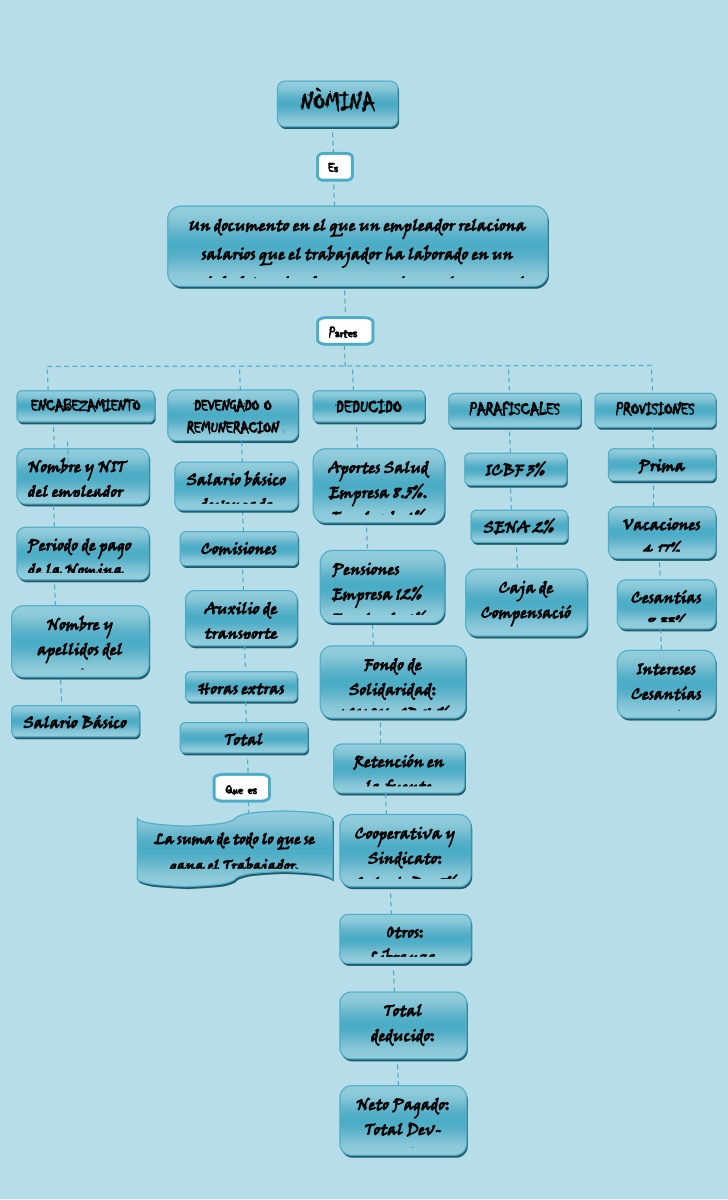 Videos a observarEn los videos se puede observar  y aprender como en el país se encuentran las transportadoras como lo son icoltrrans sas , el cual manejan un buen sistema , buena seguridad para llevar un buen producto al consumidor , también conocemos por medio de estos nuevas tácticas para el mejoramiento del inventario , y como las personas lo realizan, y como seria si un almacén fuera automático .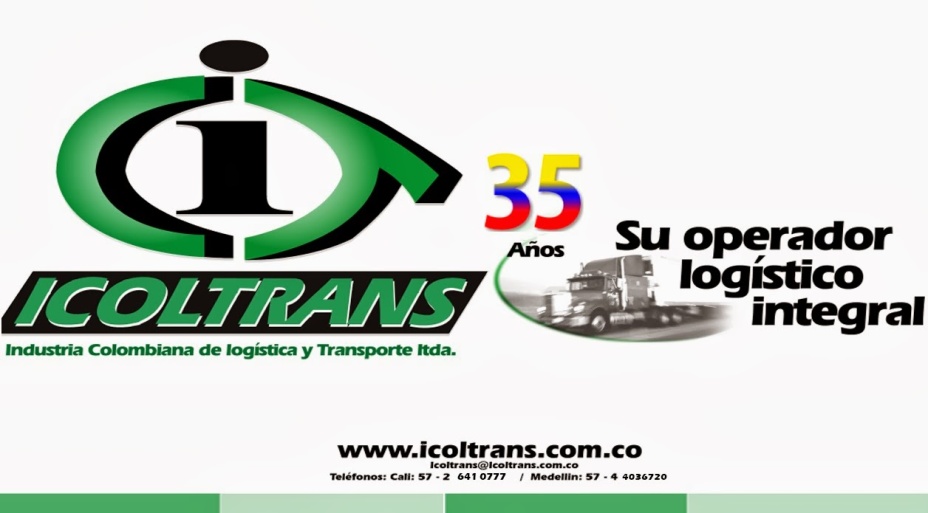 FORMULARIO DE LA DIAN Este formulario es necesario para los que llevan la contabilidad, el cual presentan sus obligaciones tributarias. REGIMEN COMUN 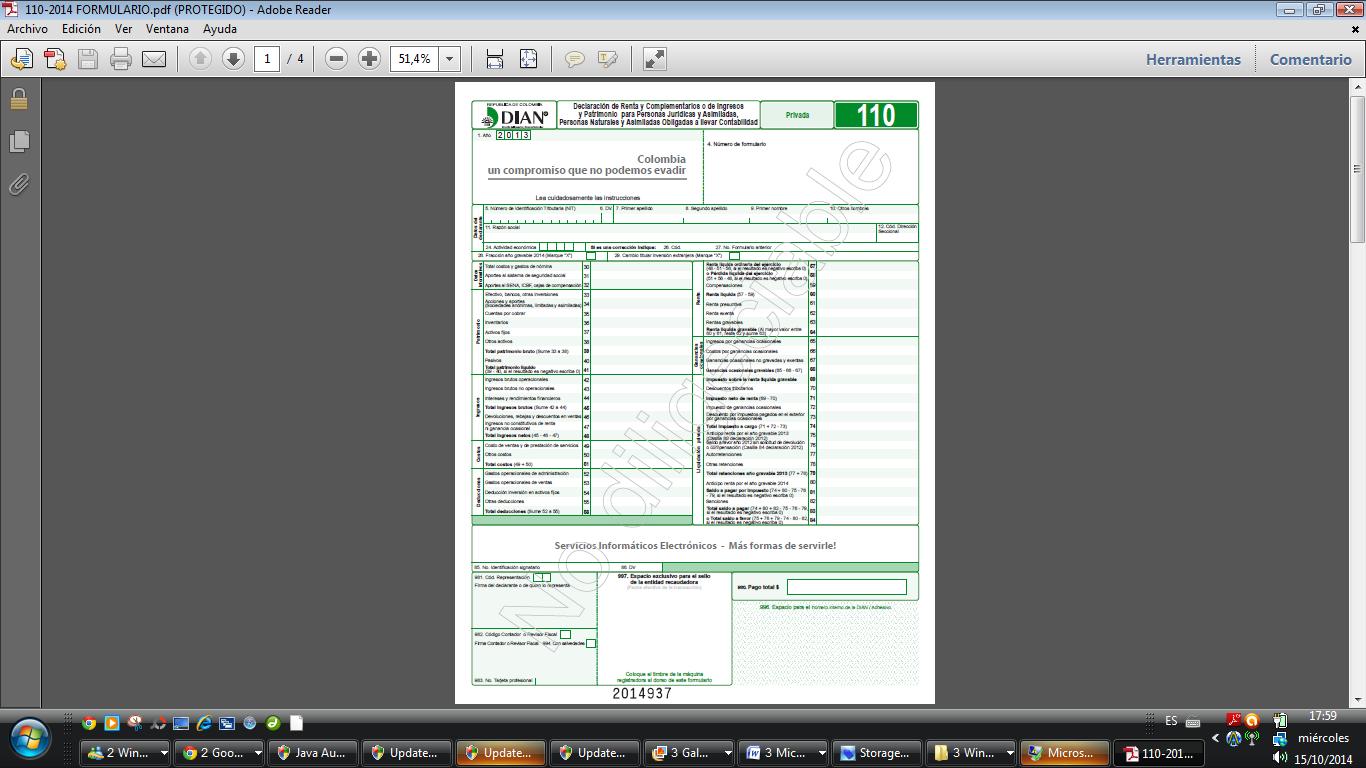 Este documento es para los que no estan obligados a llevar una contabilidad . REGIMEN SIMPLIFICADO 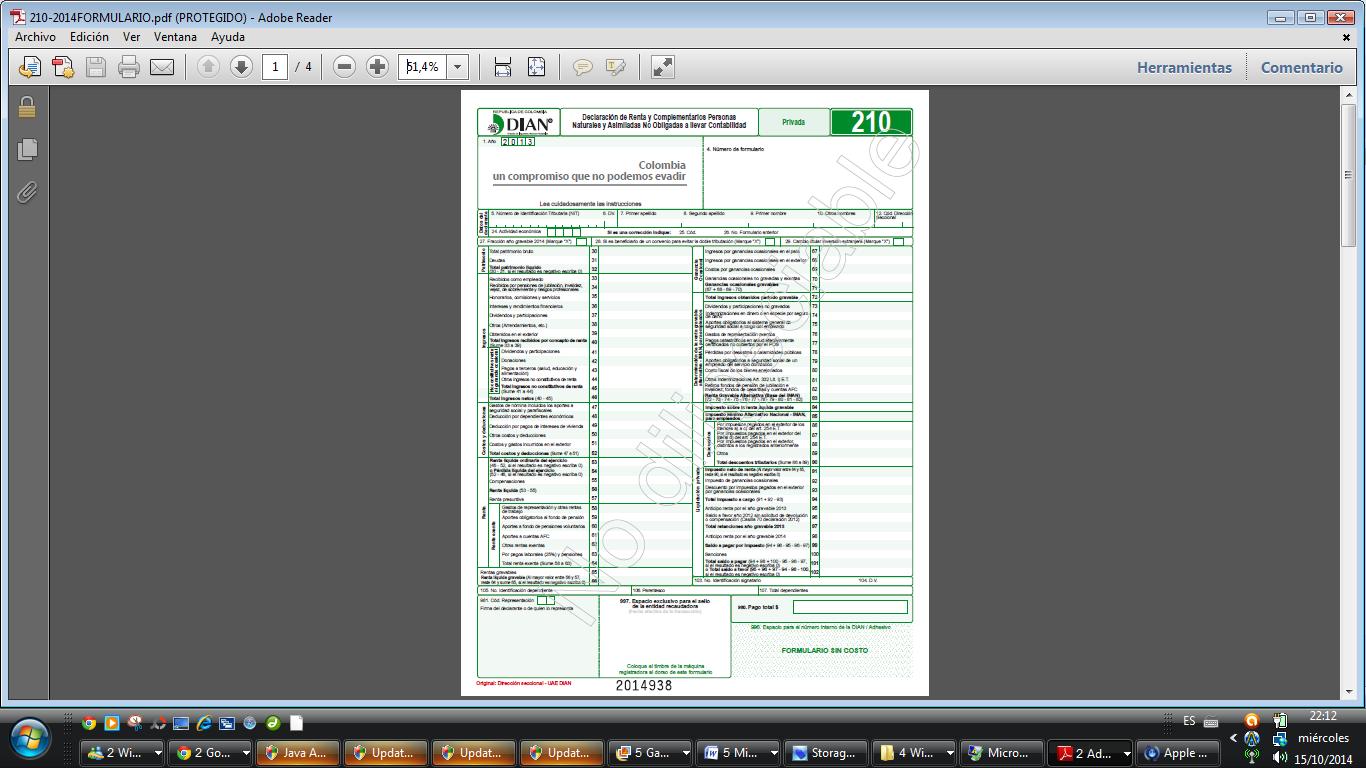 EJEMPLO DE CÓMO  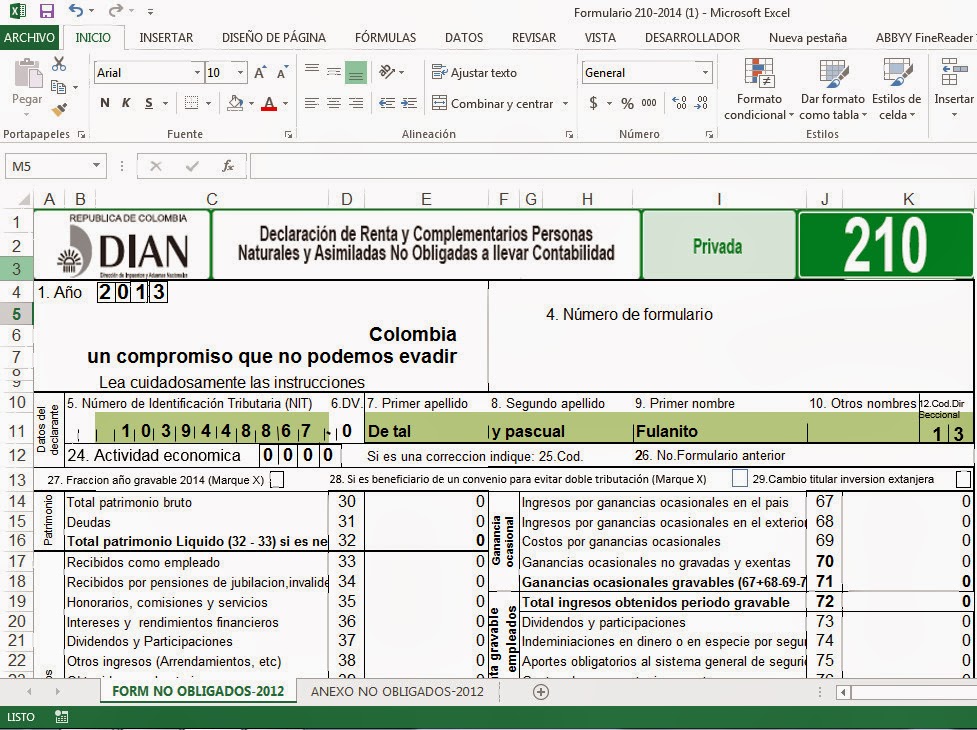 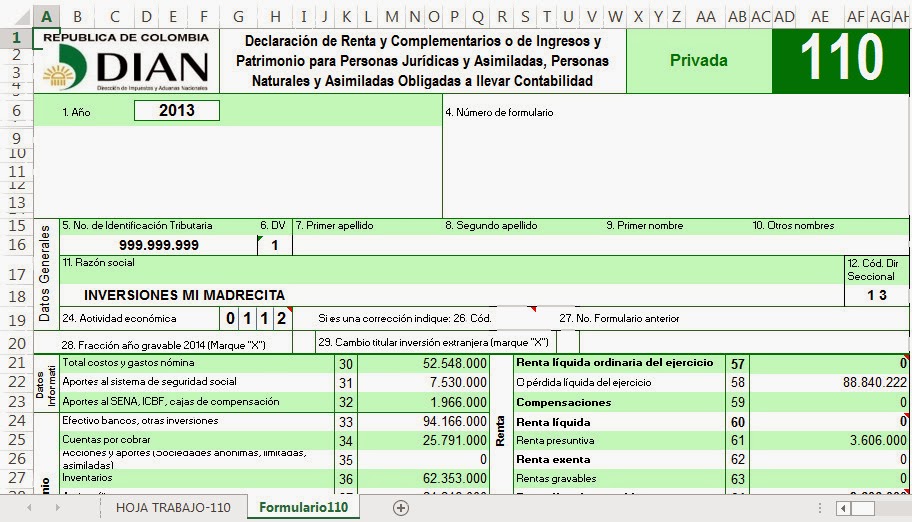 CONCEPTOS Características de los materiales Características de los materiales La palabra material tiene un significado muy amplio, pues se utiliza para hacer referencia a aquello con lo que están hechos los objetos. Las   cosas que nos rodean están hechas de uno o más materiales. Los materiales pueden  ser naturales o artificiales. Los materiales naturales se obtienen de la naturaleza y pueden tener. distinto origen:Origen animal: como la lana, la seda o el cuero. Origen vegetal :como el algodón, la madera o el lino. Origen mineral: como el mármol, la sal y los metales. Además los materiales naturales se clasifican en:Naturales sin elaboración: se utilizan prácticamente tal como son extraídos de la naturaleza. Por ejemplo: la sal, la lana y la madera. Naturales con elaboración: se obtienen al procesar algunos materiales naturales. Por ejemplo: el queso y el yogur se obtienen a partir del procesamiento de la leche. Los materiales naturales que se procesan para obtener otros se denominan materias primas.En el ejemplo  del queso  y el yogur, la leche es la materia prima. Los materiales artificiales: son fabricados por las personas en laboratorios por medio de técnicas muy complejas. Las materias primas a partir de las cuales se obtienen estos materiales son transformadas profundamente por los procesos que se les aplican (a diferencia de las utilizadas en los materiales naturales con elaboración). Por ejemplo del petróleo se obtienen los plásticos y la naftaProducto terminado al objeto destinado al consumidor final. Se trata de un producto, por lo tanto, que no requiere de modificaciones o preparaciones para ser comercializado.Tomemos el caso de una mesa que se ofrece en una mueblería. Este producto atraviesa por múltiples etapas antes de su creación: se tala un árbol para obtener la madera; la madera es cortada, lijada, pulida y tratada con ciertas sustancias para conferirle mayor durabilidad; con las tablas de madera se procede a armar la mesa según un diseño previo, apelando a clavos, pegamento u otras sustancias adicionales; la mesa, finalmente, es limpiada y barnizada. Recién entonces se llega al producto terminado, listo para que un cliente pueda adquirirlo y empezar a utilizarlo.Proceso de producción. En el marco de una economía de mercado, los productos son aquellos objetos que se compran y se venden con el objetivo de satisfacer una necesidad.Condiciones ambientales del sitio para la conservación y almacenamiento de los elementos inventariados Consiste en mantener en buen estado los equipos y enceres de la empresa , en los que se encuentra la iluminación , temperatura , higiene y limpieza .Iluminación: La iluminación tiene una importancia especial, pues contribuye al bienestar de los obreros y es necesario para el cumplimiento del trabajo. La iluminación puede ser de dos tipos: natural y artificial. La iluminación natural bien aplicada es la ideal, de ahí que la luz al penetrar en un almacén desde las ventanas y las puertas es siempre la mejor, no obstante, todo almacén debe proveerse además de un sistema de iluminación artificial.Limpieza: de almacén puede ser una tarea ardua. Desde desengrase y limpieza de equipo pesado, envasado de alimentos, y equipo de procesamiento para lavado y desengrase el suelo del almacén, hay mucho camino por recorrer.Higiene: Higiene industrial es el conjunto de procedimientos destinados a controlar los factores ambientales que pueden afectar la salud en el ámbito de trabajo. Se entiende por salud al completo bienestar físico, mental y social. Las compañías tienen que realizar tomas de muestras y mediciones periódicas para verificar el nivel de los agentes contaminantes en el ambiente.Temperatura Es el factor más importante ya que todos los productos a conservar requiere un ambiente con temperatura contralada.• Temperatura ambiente: 15°c hasta 30°c y se contrala entre 22°c• T. lugar fresco: 8°c-15°c• Refrigerado: 2-8°c nevera• Congelación: -10 y -20°c.Normas básicas de seguridad industrial 1. El orden y la limpieza son imprescindibles para mantener los estándares de seguridad, se debe colaborar en conseguirlo.2. Corregir o dar aviso de las condiciones peligrosas e inseguras.3. No usar máquinas o vehículos sin estar autorizado para ello.4. Usar las herramientas apropiadas y cuidar su conservación. Al terminar el trabajo dejarlas en el sitio adecuado.5. Utilizar en cada tarea los elementos de Protección Personal. Mantenerlos en buen estado.6. No quitar sin autorización ninguna protección o resguardo de seguridad o señal de peligro. 7. Todas las heridas requieren atención. Acudir al servicio médico o botiquín.8. No hacer bromas en el trabajo.9. No improvisar, seguir las instrucciones y cumplir las normas.10. Prestar atención al trabajo que se está realizando.Almacenamiento técnico La gran mayoría de las empresas requieren de un sistema de almacenamiento, que facilite y agilice la distribución de sus productos. En el caso, de que una empresa conociera con seguridad sus productos, mismos que podrían suministrarse instantáneamente, no sería necesario un sistema de almacenamiento. Sin embargo, las grandes y pequeñas empresas se ven forzadas a implementar sistemas de almacenamiento a base de inventarios. Estos sistemas generan un gasto extra a la empresa que justifica los costos de transportación y producción.Señalización de espacios La finalidad de la señalización es llamar la atención sobre situaciones de riesgo de una forma rápida y fácilmente comprensible, pero no sustituye a las medidas preventivas.La falta de señalización de seguridad incrementa el riesgo en la medida en que priva al trabajador de la más elemental información sobre el riesgo y la manera de evitarlo. 
Los trabajadores y trabajadoras deberán recibir formación específica para conocer el significado de las señales y los comportamientos generales o específicos que deban adoptarse en función de dichas señales.La señalización puede ser de tipo visual, acústico, olfativo y táctil, pero las más usuales son las señales visuales y las acústicas. Ambas pueden tener carácter provisional o permanenteEmbalaje y su clasificación los embalajes son entendidos como aquellos contenedores que son utilizados para conservar, exhibir, movilizar, entre muchas otras funciones, las mercancías.Pueden ser clasificados según lo que transportan:Primario: este tipo de embalaje se encuentran en contacto directo con la mercancíaSecundario: su función es transportar aquellos productos que ya se encuentran dentro de su embalaje primario.Terciario: son utilizados para movilizar muchos de los embalajes de tipo secundario.   Según el material del cual está hecho el embalaje:Madera: Algunos de estos pueden ser utilizados para productos pequeños o de poco peso. Sin embargo algunos pueden soportar hasta quinientos kilogramos.Cartón: Es uno de los materiales más usados ya que son muy seguros y fuertes. El cartón que suele ser visto es el corrugado o el corrugado doble para embalar autopartes, frutas, electrodomésticos, entre muchos otros productos.Plástico: estos embalajes son cada vez más utilizados ya que el plástico resulta muy práctico, liviano y muy resistente. Generalmente están hechos de Polipropileno, Cloruro de Polivinilo, Tereftalato de Polietileno, entre otros materiales.ConceptosBase UVTBase pesosTarifasCompras generales (declarantes)27742.0002,5%Compras generales (no declarantes)27742.0003,5%Compras con tarjeta débito o crédito0100%1,5%Compras de bienes o productos agrícolas o pecuarios sin procesamiento industrial922.529.0001,5%Compras de bienes o productos agrícolas o pecuarios con procesamiento industrial (declarantes)27742.0002,5%Compras de bienes o productos agrícolas o pecuarios con procesamiento industrial declarantes (no declarantes)27742.0003,5%Compras de café pergamino o cereza1604.398.0000,5%Compras de combustibles derivados del petróleo0100%0,1%Enajenación de activos fijos de personas naturales (notarias y transito son agentes retenedores)0100%1%Compras de vehículos0100%1%Compras de bienes raíces cuya destinación y uso sea vivienda de habitación (por las primeras 20.000 UVT, es decir hasta $549.700.000)0100%1%Compras  de bienes raíces cuya destinación y uso sea vivienda de habitación (exceso de las primeras 20.000 UVT, es decir superior a $549.700.000)20.000549.700.0002,5%Compras  de bienes raíces cuya destinación y uso sea distinto a vivienda de habitación0100%2,5%Servicios generales (declarantes)4110.0004%Servicios generales (no declarantes)4110.0006%Por emolumentos eclesiásticos (declarantes)27742.0004%Por emolumentos eclesiásticos (no declarantes)27742.0003,5%Servicios de transporte de carga4110.0001%Servicios de  transporte nacional de pasajeros por vía terrestre (declarantes)27742.0002,5%Servicios de  transporte nacional de pasajeros por vía terrestre (no declarantes)27742.0003,5%Servicios de  transporte nacional de pasajeros por vía aérea o marítima4110.0001%Servicios prestados por empresas de servicios temporales (sobre AIU)4110.0001%Servicios prestados por empresas de vigilancia y aseo (sobre AIU)4110.0002%Servicios integrales de salud prestados por IPS4110.0002%Servicios de hoteles y restaurantes (declarantes)4110.0002,5%Servicios de hoteles y restaurantes (no declarantes)4110.0003,5%Arrendamiento de bienes muebles0100%4%Arrendamiento de bienes inmuebles (declarantes)27742.0003,5%Arrendamiento de bienes inmuebles (no declarantes)27742.0003,5%Otros ingresos tributarios (declarantes)27742.0002,5%Otros ingresos tributarios (no declarantes)27742.0003,5%Pagos o abonos en cuenta gravables realizados a personas naturales clasificadas en la categoría tributaria de empleado952.611.000Art. 383 ETPagos o abonos en cuenta gravables realizados a personas naturales clasificadas en la categoría tributaria de empleado (tarifa mínima)128,963.544.000Art. 384 ETHonorarios y comisiones (personas jurídicas)0100%11%Honorarios y comisiones personas naturales que suscriban contrato o cuya sumatoria de los pagos o abonos en cuenta superen las 3.300 UVT0100%11%Honorarios y comisiones (no declarantes)0100%10%Servicios de licenciamiento o derecho de uso de software0100%3,5%Intereses o rendimientos financieros0100%7%Rendimientos financieros provenientes de títulos de renta fija0100%4%Loterías, rifas, apuestas y similares481.319.00020%Retención en colocación independiente de juegos de suerte y azar5137.0003%Contratos de construcción  y urbanización0100%2%